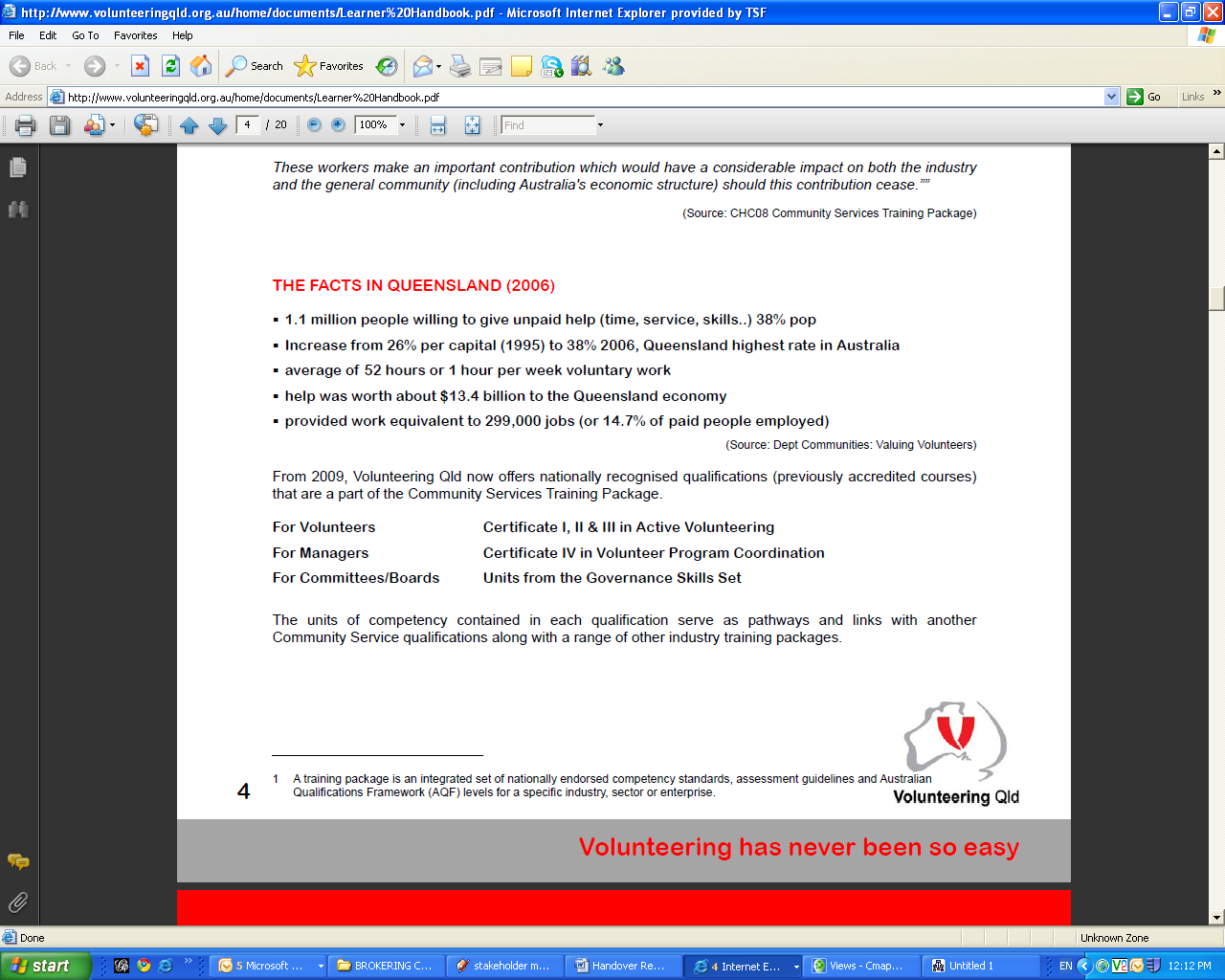 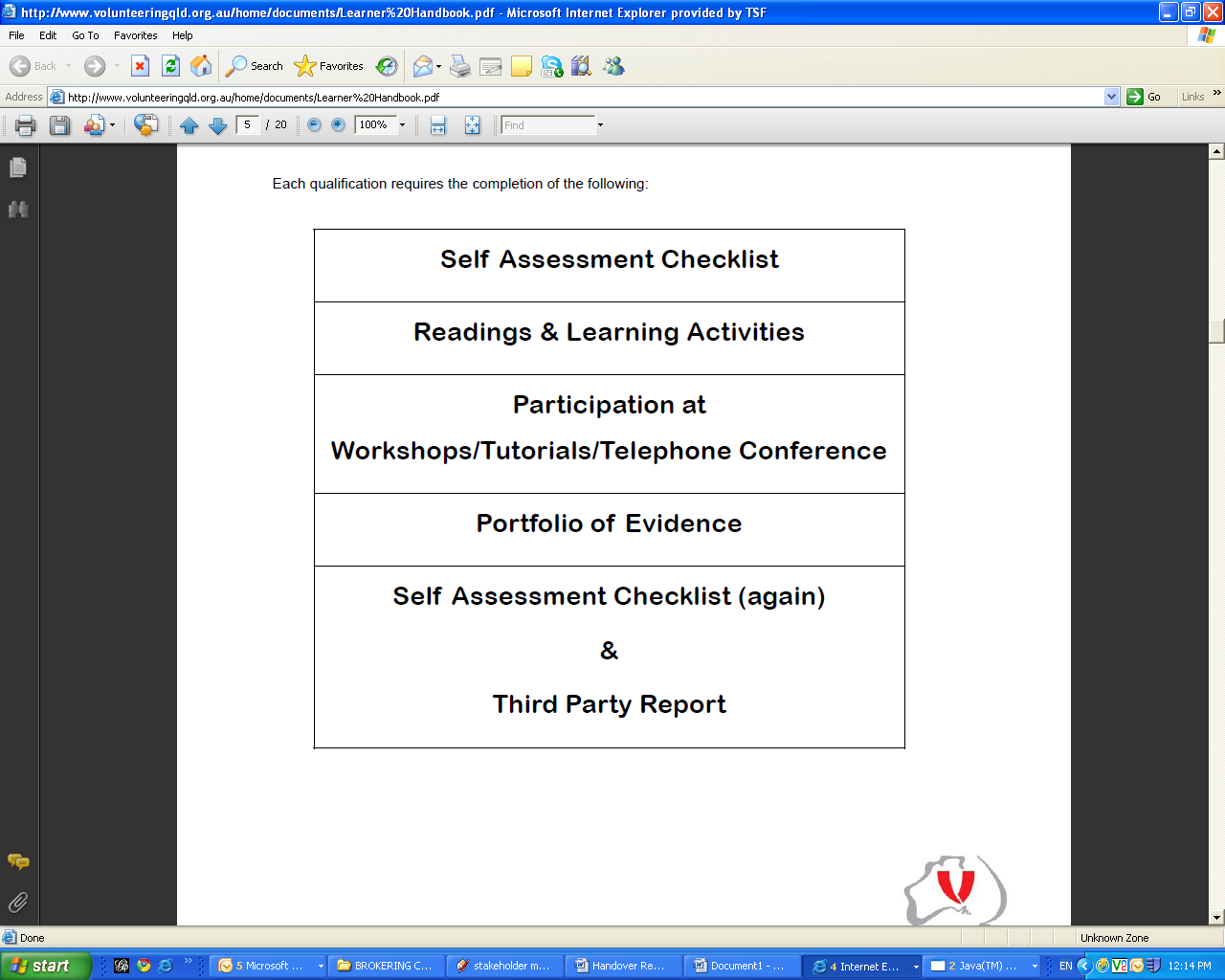 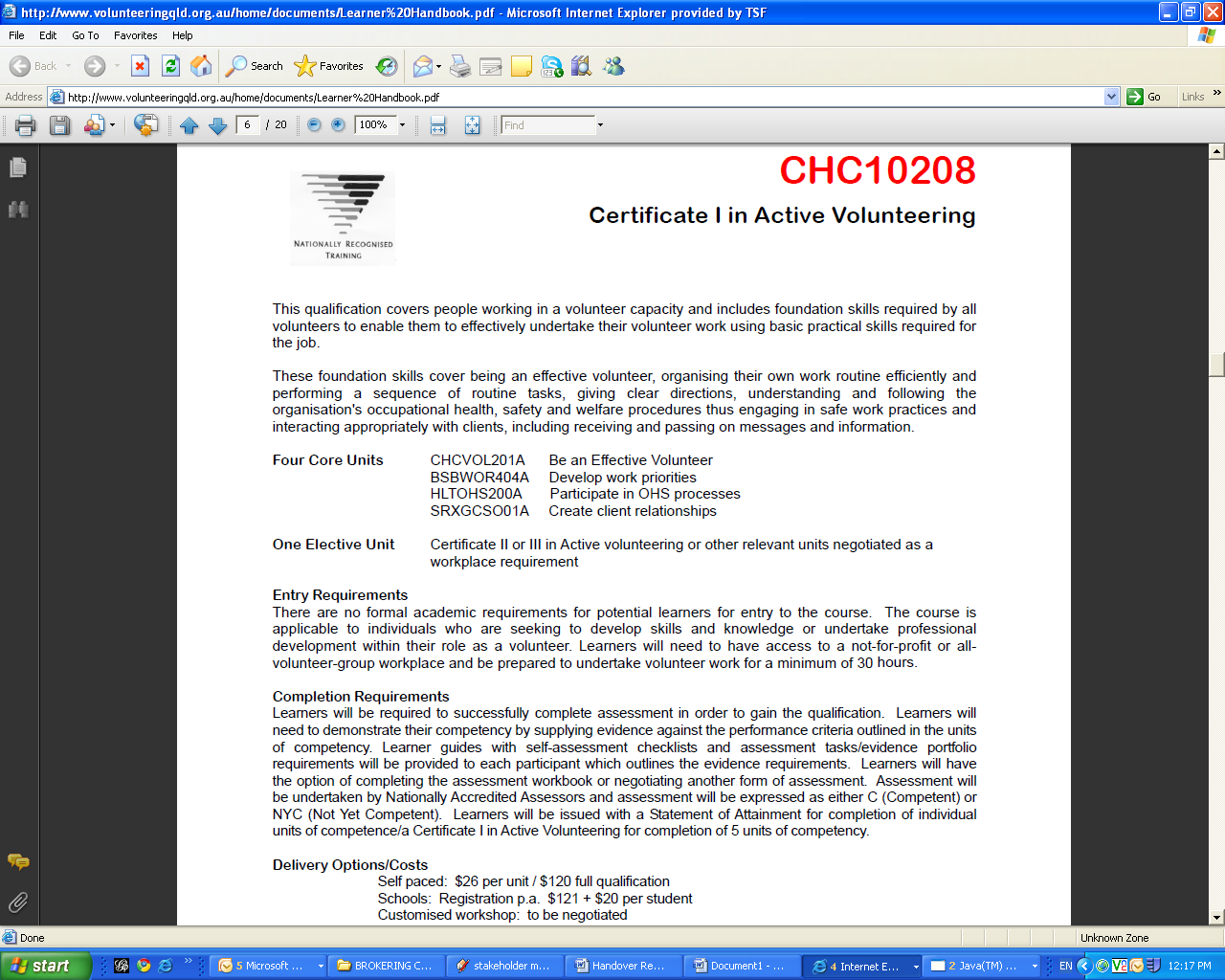 CHCVOL201A Be an effective volunteerDescriptor This unit describes the understanding, knowledge andskills required to be a volunteerEmployability Skills This unit contains Employability SkillsApplication This unit may be applied in the orientation process forvolunteers to an organisationELEMENT PERFORMANCE CRITERIAElements define the essential outcomesof a unit of competency.The Performance Criteria specify the level of performance requiredto demonstrate achievement of the Element. Terms in italics areelaborated in the Range Statement.1. Develop understanding ofthe volunteering sector1.1 Develop understanding of the definition andprinciples of volunteering1.2 Explain the scope of the volunteering sector1.3 Develop understanding of what motivates peopleto volunteer their time and expertise1.4 Develop understanding of the diversity anddifference of clients/customers1.5 Develop understanding of the importance ofdiversity and difference in volunteer work teams2. Apply the rights andresponsibilities of theorganisation and thevolunteer2.1 Identify the rights and responsibilities of theorganisation and apply to work2.2 Identify the rights and responsibilities of thevolunteer and apply to work2.3 Discuss relevant policies and procedures and applyto work2.4 Explain the organisation structure, lines ofcommunication and authority and boundaries ofwork roles3. Work as a volunteer 3.1 Demonstrate ability to manage one’s own time andorganise one’s own work role3.2 Apply understanding of the basic principlesrequired for working effectively in a team3.3 Apply basic understanding of the communicationnetworks and processes and relationships betweenpaid and unpaid staff in relation to volunteer work3.4 Apply basic understanding of support structuresavailable and how and when to access these3.5 Work within relevant legislation/policies andproceduresCommunity Services Training PackageCHCVOL201A Be an effective volunteer© Commonwealth of Australia 2010 753CHC08 Community Services Training Package Version 2.1 – to be reviewed by 5 December 2011REQUIRED SKILLS AND KNOWLEDGEThis describes the essential skills and knowledge and their level required for this unit.Essential knowledge:The candidate must be able to demonstrate essential knowledge required to effectively dothe task outlined in elements and performance criteria of this unit, manage the task andmanage contingencies in the context of the identified work roleThese include knowledge of:• Understanding of own work role and responsibilities• Volunteering as a choice and as being based on reciprocity• How personal values and attitudes may impact on work as a volunteer• Job role and accountability• The need for relevant background checks to be undertaken by the organisation• The need for undertaking relevant/mandatory training• Organisation expectations of volunteers• Valuing self as a volunteer• Personal motivations for volunteering• Personal expectations to be gained from volunteer work• Understanding of the volunteering sector including the nature of volunteer work and theimportance of volunteer work to the community• Understanding of organisation information including: various roles, rights andresponsibilities and organisation processes policies and procedures• Understanding of relevant legislative and procedural requirements, includingrequirements relating to mandatory notification where relevantCommunity Services Training PackageCHCVOL201A Be an effective volunteer754 © Commonwealth of Australia 2010CHC08 Community Services Training Package Version 2.1 – to be reviewed by 5 December 2011REQUIRED SKILLS AND KNOWLEDGEEssential skills:The candidate must be able to effectively do the task outlined in elements and performancecriteria of this unit, manage the task and manage contingencies in the context of theidentified work roleThese include the ability to:• Follow organisation policies and protocols• Liaise and report appropriately to supervisor• Adhere to own work role and responsibilities• Comply with a range of relevant legislative and procedural requirements• Demonstrate the application of interpersonal relationships of organisation social, ethicaland operational standards and use of appropriate interpersonal styles and techniques• Communicate in a clear and concise manner in both written and verbal modes• Literacy skills to identify work requirements and process basic, relevant workplacedocumentation• Respond to routine problems related to the workplace, working under supervision -appropriate to the job role• Request advice, assistance, clarification and/or further information• Seek and receive feedback• Adhere to policies and procedures• Work as part of a team with paid and unpaid staff• Use information technology appropriate to specific tasks• Follow instructions/directions• Maintain confidentiality• Relate to people in a way which appropriately acknowledges diversity• Organise and manage one’s own time• Demonstrate safe and effective use of workplace technology in line with occupationalhealth and safety (OHS) guidelinesCommunity Services Training PackageCHCVOL201A Be an effective volunteer© Commonwealth of Australia 2010 755CHC08 Community Services Training Package Version 2.1 – to be reviewed by 5 December 2011RANGE STATEMENTThe Range Statement relates to the unit of competency as a whole. It allows for different work environmentsand situations that may affect performance. Add any essential operating conditions that may be present withtraining and assessment depending on the work situation, needs of the candidate, accessibility of the item, andlocal industry and regional contexts.Principles of volunteering mayinclude:• Philosophy of volunteering• Definition and principles of volunteering• Awareness of:- Volunteer Australia’s national standards forinvolving volunteers in not-for-profitorganisations- National Agenda on Volunteering: Beyond theInternational Year of Volunteers- Australasian Association for VolunteerAdministrators (AAVA)• Volunteer infrastructure includes peak bodies atstate/national level, resource and referral centres,websites and National Volunteer Skills CentreDiversity may relate todifferences and may include:• Languages• Educational background• Experience• Skills and knowledge• Gender• Race or cultural origin• Physical capability• Age• Socioeconomic status• Religious affiliation• Marital status• Sexual orientation• Personality styles• Learning styles• Working styles• Motivations for volunteering• Expectations of volunteer work• People new to volunteeringCommunity Services Training PackageCHCVOL201A Be an effective volunteer756 © Commonwealth of Australia 2010CHC08 Community Services Training Package Version 2.1 – to be reviewed by 5 December 2011RANGE STATEMENTOrganisation may include: • Mission and vision statement• Strategic and business plans (particularly relating tothe volunteer program)• Structure of the organisation including lines ofcommunication, roles, responsibilities and authority• Aim of volunteer involvement in the organisation• Rights and corresponding responsibilities of theorganisation to volunteers• Rights and corresponding responsibilities ofvolunteers to the organisation• Expectations of volunteers by the organisation• Expectations of the organisation/volunteer work byvolunteersLegislation/policies andprocedures may relate to:• Policies and procedures including:- OHS- equal opportunity, harassment and discrimination- privacy – personal, organisation and client- confidentiality – personal, organisation andclient- insurance – coverage- risk management- out of pocket expenses/reimbursement ofexpenses- grievance and disciplinary- relationship/difference between paid and unpaidstaff- use of motor vehicles- duty of care- orientation, education and training for volunteers- employment and recruitment procedures ofvolunteers- minimum/maximum time commitments ofvolunteer staff- pre-employment reference audits/checks (i.e.police etc)- volunteer involvement, appropriate roles andposition descriptions- orientation program for volunteers- recognition of volunteer contribution to theorganisation- support structures/mechanisms for volunteersVolunteers may include: • Unpaid workers who are in paid employmentelsewhere – part-time or full-time• Unpaid workers who are not in paid employmentCommunity Services Training PackageCHCVOL201A Be an effective volunteer© Commonwealth of Australia 2010 757CHC08 Community Services Training Package Version 2.1 – to be reviewed by 5 December 2011RANGE STATEMENTAppropriate persons volunteersmay relate to:• Supervisors• Paid and unpaid colleagues• Trainer• Clients/customers• General publicCommunity Services Training PackageCHCVOL201A Be an effective volunteer758 © Commonwealth of Australia 2010CHC08 Community Services Training Package Version 2.1 – to be reviewed by 5 December 2011EVIDENCE GUIDEThe evidence guide provides advice on assessment and must be read in conjunction with the PerformanceCriteria, Required Skills and Knowledge, the Range Statement and the Assessment Guidelines for thisTraining Package.Critical aspects for assessmentand evidence required todemonstrate this unit ofcompetency:• The individual being assessed must provideevidence of specified essential knowledge as well asskills• It is recommended that assessment or informationfor assessment will be conducted or gathered over aperiod of time and cover the normal range ofworkplace situations and settings• This unit will be most appropriately assessed in theworkplace and under the normal range of workplaceconditions• Where, for reasons of safety, space, or access toequipment and resources, assessment takes placeaway from the workplace, the assessmentenvironment should represent workplace conditionsas closely as possibleAccess and equityconsiderations:• All workers in community services should be awareof access, equity and human rights issues in relationto their own area of work• All workers should develop their ability to work in aculturally diverse environment• In recognition of particular issues facing Aboriginaland Torres Strait Islander communities, workersshould be aware of cultural, historical and currentissues impacting on Aboriginal and Torres StraitIslander people• Assessors and trainers must take into accountrelevant access and equity issues, in particularrelating to factors impacting on Aboriginal and/orTorres Strait Islander clients and communitiesContext of and specificresources for assessment:• This unit can be assessed independently, howeverholistic assessment practice with other communityservices units of competency is encouraged• Resources required for assessment include access to:- appropriate workplace where assessment cantake place- relevant organisation policy, protocols andprocedures- equipment and resources normally used in theworkplaceCommunity Services Training PackageCHCVOL201A Be an effective volunteer